Manasa Nandimandalam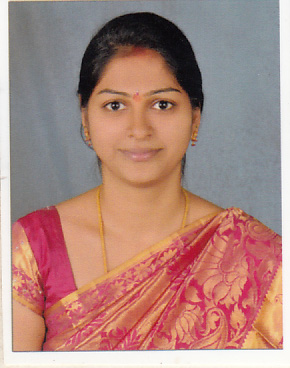 Via Caduti Liberazione, 93Interno 1, piano 1, Roma, Lazio – 00128ItalyE-mail: manu3579@gmail.comMobile: +39 3493996242, +91- 7799 6113 36SUMMARYA young enthusiastic and results oriented professional with years of experience in Pharmaceutical & chemical industry and worked as research fellow in reputed research institutions looking forward to take up a challenging research program in chemistry. Professional Profile:Nov 2019 – Till date :	Pursuing PhD in Morphogenesis and Tissue EngineeringSept 2018 – Oct 2019 :   One year Second Masters in Nanotechnology Engineering, Sapienza                   University Di Roma, ItalyJune 2016 – Dec 2017 :	Secondary school teacher, Montfort matric. Hr. sec. schoolWorked as a chemistry teacherJuly 2013 – Aug 2014Junior Research Fellow at GITAM University, Department of Chemistry, Andhra Pradesh, India.Key Responsibilities:Liquid-liquid Solvent extraction of metals from mineral acids by using amines and organic substances.Worked on estimation of chromium metal & extraction of metal released from industriesDone various industrial visits to understand the process and metal extraction from process waste.Tested water quality Index of water samples collected from various areas.Extracted Chromium and iron from industrial waste and analyzed using UV-Visible Spectrophotometric analysisSept 2012 – June 2013Quality Control, R&D, Process Development officer at SNF India, Vishakhapatnam, Andhra Pradesh, India. A France based company leading in organic binders worldwideKey Responsibilities:Synthesis of Flocculants, Binders, Emulsions and coagulants.Improvement of formulation, Process development of binder, research in use of binders in iron ore palletization to improve strength of pellets.Use of flocculants to remove dyes from the waste water of textile industry.Been part of ISO 9001: 2000 implementation and won prize for best practices in laboratory.Very good experience in using MS-Excel.Proficiency in MS Office (Word, Project, PowerPoint, Access, Outlook)Attended several national and international seminars and participated in 2 international seminarsAcademic Project Outline:Project 1: Solvent extraction of chromium from aqueous acid solutions. (Dec 2013 to Aug 2014)At: GITAM University, Visakhapatnam, Andhra Pradesh, India.Short description: As part of my project fellow work under UGC-MRP entitled “Recovery and reuse of industrial contaminants”. I have worked on solvent extraction of chromium using organic solvents and studied the amount of extraction from UV-Visible Spectroscopy and atomic absorption Spectroscopy.Project 2: Synthesis of silver Nano particles from henna extract and study of their antimicrobial activity. (July 2013 to Nov 2013)At: GITAM institute of science, GITAM University, Vishakhapatnam, Andhra Pradesh, India.Short description: With a knowledge of Nanoscience at my post-graduate studies, I worked on synthesis of silver nanostructures form henna extract and observed the antimicrobial activity in microbiology laboratory as an inter disciplinary project. Here I am assigned to work on SEM and XRD for the analysis of nanostructures.( A failure project)Project 3: Synthesis of Sumatriptan Succinate. (Sep 2012 to Jun 2013)At: Smilax laboratories private ltd., Jeedimetla, Hyderabad, Andhra Pradesh India.  Short description: As a part of our curriculum at my post-graduate studies, I had done summer project on the synthesis of sumatriptan succinate at smilax laboratories with a team under their guidance. During this project I studied about the chemical reactions, TLC, and distillation process. Academic Credentials:Personal Information:Marital Status			:   Married Languages			:   Telugu, English, Hindi, Tamil, French, ItalianHobbies			:    Singing (Carnatic Music), Dancing, learning languages.Toefl score			:  74/120I hereby declare that all the above mentioned details are true and have certification for all the projects and academic records.Date: 13/03/2019Place: Rome  									N.ManasaQualificationsSpecialization Institute Year of passingPercent of marksM.Sc.Organic chemistryGITAM university / Vishakhapatnam20127.74/10 CGPAB.Sc.Microbiology, Chemistry,  Sri VenkateshwaraUniversity / Nellore201077.8/100 